Муниципальное казенное дошкольное образовательное учреждение «Детский сад №13 компенсирующего вида» города ОрлаПлан-конспектнепосредственной образовательной деятельности по развитию речи в подготовительной речевой группе«Путешествие в край северного сияния»(интеграция образовательных областей: «Познавательное развитие», «Речевое развитие», «Социально-коммуникативное развитие»)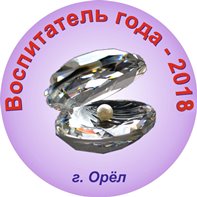 Учитель-логопед: Бирюкова А.В.Цель:актуализация и закрепление знаний о Севере, как о части света, о животных и птицах, живущих на Севере.Задачи:1.Коррекционно-образовательные:- обобщатьу детей знания о Севере, как о части света, о животных и птицах, живущих на Севере;- продолжать закреплять навыки слогового анализа;- совершенствовать грамматический строй речи (образование и использование притяжательных прилагательных);- стимулировать развитие связной речи (умение отвечать на вопрос полным предложением. 2.Развивающие:- развиватьречевой слух, слуховое внимание, выразительность речи, внимание, память;- развивать общую и мелкую моторику;-развивать общие речевые навыки;- развивать двигательную активность, интонационную и мимическую выразительность.3. Воспитательные:- воспитывать способность к самоконтролю, самооценке при выполнении упражнений;- воспитывать ответственность, сотрудничество на занятии;- воспитание активности, самостоятельности, инициативности на занятии;- воспитывать эмоциональную отзывчивость у детей.Методы и приемы:наглядные  (пособия, картинки); словесные (совместная речевая деятельность);  игровые  (сюрпризный момент, динамические паузы, массаж); практические (моделирование, выполнение заданий, упражнений).Оборудование и материалы:компьютер, проектор, экран, презентация, зашумленная картина, панно «Животные Севера и их детеныши», картинки «части животных», подушки, ёмкости для льда, лёд, пластиковые звездочки, Предварительная работа: беседа с детьми о животных и птицах Севера, о Севере как о части света.  Ход занятияI. Организационный момент.Логопед:Здравствуйте, ребята! Я хочу открыть Вам одну тайну.Я очень люблю путешествовать, но не одна, а вместе с друзьями.Сегодня я хочу пригласить вас  с собой.  А куда, попробуйте, отгадайте. Отгадать вам поможет игра «Горячо-холодно», задавайте мне вопросы, которые будут начинаться со слова «там», например, «там растут цветы?»Дети: Там ярко светит солнце?Логопед:Холодно.Дети: Там живут медведи?Логопед: Теплее.Дети: Там всегда холодно?Логопед: Горячо. Вы поняли, куда мы сегодня отправимся?Дети: Да, на Север.Логопед: А полетим мы туда на самолете. Встаньте так, чтобы не мешать друг другу. Дыхательная гимнастика «Самолет» (Дети делают вдох через нос, становятся на цыпочки и поднимают руки-крылья, выдох-опускают руки и становятся на всю стопу)II. Основная часть.1. Игра «Кто живет на Севере?»Логопед: Вот мы и прилетели на крайний Север. Как же здесь красиво! Вокруг всё белым-бело.  И даже кажется, что здесь никто не живет, но это не так. На Севере обитает много животных и птиц. Давайте  с ними познакомимся. (Подвожу детей к зашумленной картинке, снимаю ткань)Логопед:Посмотрите  кругом, может вы кого- то уже видите, будьте осторожны  и внимательны.Логопед:Кого ты видишь, Маша?Ребенок: Я вижу северного оленя.Логопед:Кого ты видишь, Ваня?Ребенок: Я вижу полярную сову.и т.д.2. Игра «Помоги детенышам найти родителей»Логопед:У каждого из нас есть семья, любящие родители.Все животные тоже живут семьями, и их детеныши, так же как и вы, очень любят играть. И сегодня они так разыгрались, что убежали далеко от своих родителей. Давайте поможем детенышам найти свои семьи. (Подвожу детей к панно с перепутанными семьями животных, снимаю ткань)Логопед:Посмотрите, кто же ждет своих детенышей домой?Ребенок: Белый медведь и медведица.Логопед: Кого же они ждут домой?Ребенок: Медвежонка.Логопед: Помоги медвежонку вернуться к родителям (Ребенок прикрепляет картинку медвежонка рядом с медведями)Логопед: Чья это семья?Ребенок: Это медвежья семья.и т.д.3. Релаксация на подушкахЛогопед:Ребята, животные любят кататься на дрейфующих льдинах, я предлагаю и вам покататься на них. Это очень опасно, льдина может перевернуться, но я знаю что вы ловкие, смелые и сильные, и будете осторожны, и даже если кто-то из нас окажется в воде мы все придем ему на помощь.Логопед:Сядьте удобно на льдины (дети садятся на колени на подушки), но при этом крепко держитесь, чтобы сильный порыв ветра или волна вас не могли скинуть. Мы будем не просто плыть на льдинах, а вслушиваться в звуки северной природы. А потом каждый из вас расскажет, что же он услышал. Закройте глаза и будьте внимательны. Поплыли!(Играет музыка)Логопед:Наши льдины замедляют ход… Вам не было страшно?Логопед: Что вы услышали, когда плыли? Ребенок: Я слышал шум океана.Ребенок: Я слышал ветер.4. Игра «Раздели слова на слоги» Логопед: На льдинах можно не только кататься, с ними можно и играть. Встаньте каждый за своей льдиной.Играть мы будем  в игру «Раздели слова на слоги». Посмотрите на экран. На первую льдину, на которой нарисован один кружок, мы будем селить животных в названиях которых один слог. На вторую льдину, на которой нарисованы два кружка, мы будем селить животных, в названиях которых два слога.  Логопед: Как вы думаете, на какую льдину мы посадим животных, в названии которых три слога?Дети: На третью.Логопед: Правильно. 5. Игра «Найди звезды» (криотерапия)Логопед:Вот и наступила полярная ночь (на экране ночное небо без звезд), но на небе не видно ни одной звезды. Я предлагаю вам найти звезды и украсить ими небо. Присаживайтесь за столы, перед вами стоят емкости с настоящим арктическим льдом. Найдите среди этого льда звезды, вначале доставайте звездочки правой рукой по одной звездочке, затем левой, и кладите их на тарелочку перед собой. Логопед:Вы нашли все звезды?Дети: Да.Логопед:Вытрите руки салфеткой. А теперь чтобы согреть наши руки потрем их друг о друга. Вы почувствовали тепло?Дети: Да.Логопед:А теперь возьмите мячики Су-Джок и покатаем их в своих ладонях так, как это делаю я. Если вы знаете стихотворение, которое я буду рассказывать, то повторяйте за мной.Где всюду холод, лёд и тень, Полгода – ночь, полгода день. Из льда здесь люди строят дом. И океан покрыт весь льдом. Зверей ты здесь почти не встретишь. И птиц ты в небе не заметишьЛишь мишка белый, словно инейХозяин ледяной пустыни.6. Игра «Выложи созвездие»Логопед: Все живут семьями, и люди, и звери, и даже звезды. На небе звезды складываются в семьи-созвездия. Подойдите к столам по четыре человека, выложите из найденных вами звезд созвездия. Перед тем как приложить звезду к картинке, крепко сожмите ее в кулачке и загадайте желание, вы можете загадать что-то не только для себя, но и для своих родных и близких людей.(на картоне точки из пластилина, на которые дети прикрепляют звезды)Логопед:А самая яркая Полярная  звезда находится в созвездии Малая медведица, и она дарит нам с вами полярное чудо- северное сияние (под музыку северное сияние)Логопед: Вот и закончилось наше сегодняшнее путешествие, пора возвращаться в детский сад. Проходите на борт самолета. (дети выполняют дыхательную гимнастику).III. Заключительная часть.Логопед:Мне понравилось путешествовать с вами, и когда я приду в свой детский сад, то обязательно расскажу детям о нашем путешествии.Логопед:А что вы расскажите своим друзьям, родителям о нашем путешествии?Логопед:В память о нашем путешествии я хочу подарить каждому из вас  по звездочке, чтобы она помогла исполнить самые заветные желания.